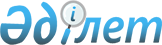 О внесении изменений и дополнений в решение районного маслихата (XII сессия V созыв) от 20 декабря 2012 года N 1/12 "О бюджете Лебяжинского района на 2013 - 2015 годы"
					
			Утративший силу
			
			
		
					Решение маслихата Лебяжинского района Павлодарской области от 03 апреля 2013 года N 2/15. Зарегистрировано Департаментом юстиции Павлодарской области 10 апреля 2013 года N 3500. Утратило силу в связи с истечением срока действия (письмо маслихата Лебяжинского района Павлодарской области от 05 марта 2014 года N 1-19/43)      Сноска. Утратило силу в связи с истечением срока действия (письмо маслихата Лебяжинского района Павлодарской области от 05.03.2014 N 1-19/43).

      В соответствии с пунктом 4 статьи 106 Бюджетного кодекса Республики Казахстан от 04 декабря 2008 года, подпунктом 1) пункта 1 статьи 6 Закона Республики Казахстан "О местном государственном управлении и самоуправлении в Республике Казахстан" от 23 января 2001 года, Лебяжинский районный маслихат РЕШИЛ:



      1. Внести в решение Лебяжинского районного маслихата (XІI сессия, V созыв) от 20 декабря 2012 года N 1/12 "О бюджете Лебяжинского района на 2013 - 2015 годы" (зарегистрированное в Реестре государственной регистрации нормативных правовых актов за N 3316 от 29 декабря 2012 года, опубликованное в газете "Аққу үні" от 12 января 2013 года N 2) следующие изменения и дополнения:



      в пункте 1 решения:

      в подпункте 2) цифры "1939073" заменить цифрами "1945418";

      в подпункте 3):

      цифры "26820" заменить цифрами "30283";

      цифры "31158" заменить цифрами "34621";

      в подпункте 5) цифры "-26820" заменить цифрами "-36628";

      в подпункте 6) цифры "26820" заменить цифрами "36628";



      приложение 1 к указанному решению изложить в новой редакции, согласно приложению к настоящему решению.



      2. Контроль за выполнением настоящего решения возложить на постоянную комиссию районного маслихата по бюджетной политике, социальной сфере, законности и защите прав человека.



      3. Настоящее решение вводится в действие с 1 января 2013 года.      Председатель сессии                        К. Альтаев      Секретарь районного маслихата              К. Альтаев

Приложение      

к решению Лебяжинского   

районного маслихата    

(XV сессия V созыва)    

от 03 апреля 2013 года N 2/15Приложение N 1     

к решению Лебяжинского    

районного маслихата     

(XIІ сессия V созыва)    

от 20 декабря 2012 года N 1/12 Районный бюджет на 2013 год
					© 2012. РГП на ПХВ «Институт законодательства и правовой информации Республики Казахстан» Министерства юстиции Республики Казахстан
				КатегорияКатегорияКатегорияКатегорияСумма тысяч тенгеКлассКлассКлассСумма тысяч тенгеПодклассПодклассСумма тысяч тенгеНаименованиеСумма тысяч тенгеI. Доходы19390731Налоговые поступления21948101Подоходный налог1010492Индивидуальный подоходный налог10104903Социальный налог862701Социальный налог8627004Налоги на собственность274691Налоги на имущества146003Земельный налог17024Налог на транспортные средства100725Единый земельный налог109505Внутренние налоги на товары, работы и услуги34452Акцизы7373Поступления за использование природных и других ресурсов10694Сборы за ведение предпринимательской и профессиональной деятельности163908Обязательные платежи, взимаемые за совершение юридически значимых действий и (или) выдачу документов уполномоченными на то государственными органами или должностными лицами12481Государственная пошлина12482Неналоговые поступления175201Доходы от государственной собственности1205Доходы от аренды имущества, находящегося в государственной собственности1137Вознаграждения по кредитам, выданным из государственного бюджета706Прочие неналоговые поступления16321Прочие неналоговые поступления16324Поступления трансфертов171784002Трансферты из вышестоящих органов государственного управления17178402Трансферты из областного бюджета1717840Функциональная группаФункциональная группаФункциональная группаФункциональная группаФункциональная группаСумма тысяч тенгеФункциональная подфункцияФункциональная подфункцияФункциональная подфункцияФункциональная подфункцияСумма тысяч тенгеАдминистратор бюджетной программыАдминистратор бюджетной программыАдминистратор бюджетной программыСумма тысяч тенгеПрограммаПрограммаСумма тысяч тенгеНаименованиеСумма тысяч тенгеII. ЗАТРАТЫ194541801Государственные услуги общего характера2239481Представительные, исполнительные и другие органы, выполняющие общие функции государственного управления199622112Аппарат маслихата района (города областного значения)13556001Услуги по обеспечению деятельности маслихата района (города областного значения)13356003Капитальные расходы государственного органа200122Аппарат акима района (города областного значения)62369001Услуги по обеспечению деятельности акима района (города областного значения)57400003Капитальные расходы государственного органа4704009Капитальные расходы подведомственных государственных учреждений и организаций265123Аппарат акима района в городе, города районного значения, поселка, аула (села), аульного (сельского) округа123697001Услуги по обеспечению деятельности акима района в городе, города районного значения, поселка, аула (села), аульного (сельского) округа121297022Капитальные расходы государственного органа24002Финансовая деятельность11857452Отдел финансов района (города областного значения)11857001Услуги по реализации государственной политики в области исполнения бюджета района (города областного значения) и управления коммунальной собственностью района (города областного значения)10007003Проведение оценки имущества в целях налогообложения1000011Учет, хранение, оценка и реализация имущества, поступившего в коммунальную собственность750018Капитальные расходы государственного органа1005Планирование и статистическая деятельность12469453Отдел экономики и бюджетного планирования района (города областного значения)12469001Услуги по реализации государственной политики в области формирования и развития экономической политики, системы государственного планирования и управления района (города областного значения)12269004Капитальные расходы государственного органа20002Оборона55051Военные нужды5505122Аппарат акима района (города областного значения)5505005Мероприятия в рамках исполнения всеобщей воинской обязанности550504Образование11842841Дошкольное воспитание и обучение163347123Аппарат акима района в городе, города районного значения, поселка, аула (села), аульного (сельского) округа131807004Обеспечение деятельности организаций дошкольного воспитания и обучения91164041Реализация государственного образовательного заказа в дошкольных организациях образования40643464Отдел образования района (города областного значения)31540040Реализация государственного образовательного заказа в дошкольных организациях образования315402Начальное, основное среднее и общее среднее образование971888123Аппарат акима района в городе, города районного значения, поселка, аула (села), аульного (сельского) округа3464005Организация бесплатного подвоза учащихся до школы и обратно в аульной (сельской) местности3464464Отдел образования района (города областного значения)968424003Общеобразовательное обучение958813006Дополнительное образование для детей96119Прочие услуги в области образования49049464Отдел образования района (города областного значения)49049001Услуги по реализации государственной политики на местном уровне в области образования11585005Приобретение и доставка учебников, учебно-методических комплексов для государственных учреждений образования района (города областного значения)8397007Проведение школьных олимпиад, внешкольных мероприятий и конкурсов районного (городского) масштаба864015Ежемесячная выплата денежных средств опекунам (попечителям) на содержание ребенка-сироты (детей-сирот), и ребенка (детей), оставшегося без попечения родителей4584067Капитальные расходы подведомственных государственных учреждений и организаций2361906Социальная помощь и социальное обеспечение961662Социальная помощь76684123Аппарат акима района в городе, города районного значения, поселка, аула (села), аульного (сельского) округа9741003Оказание социальной помощи нуждающимся гражданам на дому9741451Отдел занятости и социальных программ района (города областного значения)66943002Программа занятости14210005Государственная адресная социальная помощь1104007Социальная помощь отдельным категориям нуждающихся граждан по решениям местных представительных органов39349010Материальное обеспечение детей-инвалидов, воспитывающихся и обучающихся на дому1516016Государственные пособия на детей до 18 лет5816017Обеспечение нуждающихся инвалидов обязательными гигиеническими средствами и предоставление услуг специалистами жестового языка, индивидуальными помощниками в соответствии с индивидуальной программой реабилитации инвалида49489Прочие услуги в области социальной помощи и социального обеспечения19482451Отдел занятости и социальных программ района (города областного значения)19482001Услуги по реализации государственной политики на местном уровне в области обеспечения занятости и реализации социальных программ для населения18749011Оплата услуг по зачислению, выплате и доставке пособий и других социальных выплат73307Жилищно–коммунальное хозяйство1058851Жилищное хозяйство41556458Отдел жилищно-коммунального хозяйства, пассажирского транспорта и автомобильных дорог района (города областного значения)2890003Организация сохранения государственного жилищного фонда590004Обеспечение жильем отдельных категорий граждан2300472Отдел строительства, архитектуры и градостроительства района (города областного значения)38666003Проектирование, строительство и (или) приобретение жилья коммунального жилищного фонда24600004Проектирование, развитие, обустройство и (или) приобретение инженерно-коммуникационной инфраструктуры10843074Развитие и обустройство недостающей инженерно-коммуникационной инфраструктуры в рамках второго направления Программы занятости 202032232Коммунальное хозяйство12716458Отдел жилищно-коммунального хозяйства, пассажирского транспорта и автомобильных дорог района (города областного значения)12716012Функционирование системы водоснабжения и водоотведения127163Благоустройство населенных пунктов51613123Аппарат акима района в городе, города районного значения, поселка, аула (села), аульного (сельского) округа51613008Освещение улиц населенных пунктов10616009Обеспечение санитарии населенных пунктов8016010Содержание мест захоронений и погребение безродных862011Благоустройство и озеленение населенных пунктов3211908Культура, спорт, туризм и информационное пространство1421091Деятельность в области культуры72603123Аппарат акима района в городе, города районного значения, поселка, аула (села), аульного (сельского) округа602006Поддержка культурно-досуговой работы на местном уровне602457Отдел культуры, развития языков, физической культуры и спорта района (города областного значения)71433003Поддержка культурно-досуговой работы71433472Отдел строительства, архитектуры и градостроительства района (города областного значения)568011Развитие объектов культуры5682Спорт12000457Отдел культуры, развития языков, физической культуры и спорта района (города областного значения)12000009Проведение спортивных соревнований на районном (города областного значения) уровне11000010Подготовка и участие членов сборных команд района (города областного значения) по различным видам спорта на областных спортивных соревнованиях10003Информационное пространство36744456Отдел внутренней политики района (города областного значения)9714002Услуги по проведению государственной информационной политики через газеты и журналы8324005Услуги по проведению государственной информационной политики через телерадиовещание1390457Отдел культуры, развития языков, физической культуры и спорта района (города областного значения)27030006Функционирование районных (городских) библиотек26754007Развитие государственного языка и других языков народа Казахстана2769Прочие услуги по организации культуры, спорта, туризма и информационного пространства20762456Отдел внутренней политики района (города областного значения)12182001Услуги по реализации государственной политики на местном уровне в области информации, укрепления государственности и формирования социального оптимизма граждан8067003Реализация мероприятий в сфере молодежной политики4000006Капитальные расходы государственного органа115457Отдел культуры, развития языков, физической культуры и спорта района (города областного значения)8580001Услуги по реализации государственной политики на местном уровне в области культуры, развития языков, физической культуры и спорта8260032Капитальные расходы подведомственных государственных учреждений и организаций32010Сельское, водное, лесное, рыбное хозяйство, особо охраняемые природные территории, охрана окружающей среды и животного мира, земельные отношения649791Сельское хозяйство17254453Отдел экономики и бюджетного планирования района (города областного значения)7611099Реализация мер по оказанию социальной поддержки специалистов7611473Отдел ветеринарии района (города областного значения)9643001Услуги по реализации государственной политики на местном уровне в сфере ветеринарии96436Земельные отношения10546463Отдел земельных отношений района (города областного значения)10546001Услуги по реализации государственной политики в области регулирования земельных отношений на территории района (города областного значения)7583003Земельно-хозяйственное устройство населенных пунктов2538006Землеустройство, проводимое при установлении границ городов районного значения, районов в городе, поселков аулов (сел), аульных (сельских) округов4259Прочие услуги в области сельского, водного, лесного, рыбного хозяйства, охраны окружающей среды и земельных отношений37179473Отдел ветеринарии района (города областного значения)37179011Проведение противоэпизоотических мероприятий3717911Промышленность, архитектурная, градостроительная и строительная деятельность159442Архитектурная, градостроительная и строительная деятельность15944472Отдел строительства, архитектуры и градостроительства района (города областного значения)15944001Услуги по реализации государственной политики в области строительства, архитектуры и градостроительства на местном уровне11985013Разработка схем градостроительного развития территории района, генеральных планов городов районного (областного) значения, поселков и иных сельских населенных пунктов395912Транспорт и коммуникации581271Автомобильный транспорт55597123Аппарат акима района в городе, города районного значения, поселка, аула (села), аульного (сельского) округа8040013Обеспечение функционирования автомобильных дорог в городах районного значения, поселках, аулах (селах), аульных (сельских) округах8040458Отдел жилищно-коммунального хозяйства, пассажирского транспорта и автомобильных дорог района (города областного значения)47557023Обеспечение функционирования автомобильных дорог475579Прочие услуги в сфере транспорта и коммуникаций2530458Отдел жилищно-коммунального хозяйства, пассажирского транспорта и автомобильных дорог района (города областного значения)2530024Организация внутрипоселковых (внутригородских), пригородных и внутрирайонных общественных пассажирских перевозок253013Прочие425103Поддержка предпринимательской деятельности и защита конкуренции824454Отдел предпринимательства и сельского хозяйства района (города областного значения)824006Поддержка предпринимательской деятельности8249Прочие41686123Аппарат акима района в городе, города районного значения, поселка, аула (села), аульного (сельского) округа13890040Реализация мер по содействию экономическому развитию регионов в рамках Программы "Развитие регионов"13890452Отдел финансов района (города областного значения)2000012Резерв местного исполнительного органа района (города областного значения)2000454Отдел предпринимательства и сельского хозяйства района (города областного значения)11807001Услуги по реализации государственной политики на местном уровне в области развития предпринимательства, промышленности и сельского хозяйства 10867007Капитальные расходы государственного органа940458Отдел жилищно-коммунального хозяйства, пассажирского транспорта и автомобильных дорог района (города областного значения)13989001Услуги по реализации государственной политики на местном уровне в области жилищно-коммунального хозяйства, пассажирского транспорта и автомобильных дорог1398914Обслуживание долга71Обслуживание долга7452Отдел финансов района (города областного значения)7013Обслуживание долга местных исполнительных органов по выплате вознаграждений и иных платежей по займам из областного бюджета715Трансферты59541Трансферты5954452Отдел финансов района (города областного значения)5954006Возврат неиспользованных (недоиспользованных) целевых трансфертов3122024Целевые текущие трансферты в вышестоящие бюджеты в связи с передачей функций государственных органов из нижестоящего уровня государственного управления в вышестоящий2832III. ЧИСТОЕ БЮДЖЕТНОЕ КРЕДИТОВАНИЕ30283Бюджетные кредиты3462110Сельское, водное, лесное, рыбное хозяйство, особо охраняемые природные территории, охрана окружающей среды и животного мира, земельные отношения3462101Сельское хозяйство34621453Отдел экономики и бюджетного планирования района (города областного значения)34621006Бюджетные кредиты для реализации мер социальной поддержки специалистов346215Погашение бюджетных кредитов433801Погашение бюджетных кредитов43381Погашение бюджетных кредитов, выданных из государственного бюджета433813Погашение бюджетных кредитов, выданных из государственного бюджета4338IV. САЛЬДО ПО ОПЕРАЦИЯМ С ФИНАНСОВЫМИ АКТИВАМИ0V. ДЕФИЦИТ (ПРОФИЦИТ) БЮДЖЕТА-36628VI. ФИНАНСИРОВАНИЕ ДЕФИЦИТА (ИСПОЛЬЗОВАНИЕ ПРОФИЦИТА) БЮДЖЕТА36628